Тур «На границе времен» 4 дня /3 ночи для туристов из МосквыДаты заезда: По четвергам: Пушкинские Горы – Талабские острова – Себеж- Ореховно – Псков – Избо́рск – Печоры Четверг08:05 – прибытие поезда №010 на железнодорожный вокзал Пскова. Встреча с гидом внутри здания железнодорожного вокзала (центральный вход) с табличкой «Я       ПСКОВ».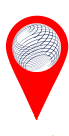 08:30 – 09:00 – завтрак в кафе. 09:00 – отправление на экскурсию в Пушкинские Горы. Побывать на Псковской земле и прочувствовать её до конца невозможно без посещения уникального историко-литературного и природно-ландшафтного музея-заповедника им. А.С. Пушкина. Здесь, на отчей земле, Пушкин получил импульс всему своему творчеству в дальнейшем. Пушкинские Горы были для великого поэта родным домом, кабинетом, приютом спокойствия, трудов и вдохновения. Мы посетим «поэта дом опальный» в Михайловском, последнее пристанище великого русского гения — его могилу у стен Успенской церкви Святогорского монастыря, а также, усадьбу ближайших друзей Александра Сергеевича, семьи Осиповых-Вульф, – «дом Лариных» в Тригорском.09:00 – 11:00 – переезд в Пушкинские Горы (120 км). Трассовая экскурсия.  11:00 – 13:00 – экскурсия по усадьбе Михайловское. 13:15 – 14:00 – экскурсия по Святогорскому монастырю с посещением могилы А.С. Пушкина. 14:15 – 15:00 – обед в Пушкинских Горах. 15:30 – 17:30 – экскурсия по усадьбе Тригорское.17:30 – отправление в Псков (120 км).после 19:00 – трансфер в отель, заселение в номера. Свободное время.Пятница08:00 – 10:30 – завтрак в отеле. Свободное время.10:30 – отправление на экскурсию «Талабские острова» (о. Залит, о. Белов, Спасо-Елеазаровский монастырь). «Есть в озере Псковском три острова чудных...» - так пишут старинные книги о Талабах. И действительно, Талабские острова – одни из немногих заселённых островов в России со своей историей, культурой, самобытным укладом и даже климатом. В рамках экскурсии Вас ожидает водная прогулка по глади Псковского озера, посещение острова Залита, с осмотром храма Николая Чудотворца, где более 40 лет настоятелем служил всемирно известный отец Николай Гурьянов, ставший прототипом героя фильма "Остров", а также прогулка по острову Белов – настоящему раю дикой природы, где встречается большое разнообразие птиц, в том числе занесенных в красную книгу. По пути в Псков Вас ожидает остановка в Спасо – Елеазаровском женском монастыре, где издревле жили монахи-подвижники, монахи-учёные, духовные старцы. В 20 веке, со сменой государственного режима – монастырь был закрыт, монахи – расстреляны. В 2000 году древний Спасо-Елеазаровский монастырь стал возрождаться как женская обитель. Ныне, после упразднения и разорения, он вновь обретает свое прежнее значение.10:30 – 11:30 – переезд к месту отправление катера на Талабские острова. 11:30 – отправление на катере на о. Залит. 11:45 – 13:00 – посещение о. Залит (экскурсия, свободное время). 13:00 – 13:45 – обед на о. Залит. 13:45 – 14:00 – отправление на катере на о. Белов. 14:00 – 16:00 – посещение о. Белов (экскурсия, свободное время).16:10 – отправление на катере в д. Толбица. 16:30 – 17:30 – экскурсия по Спасо – Елеазаровскому женскому монастырю. 17:30 – отправление в Псков (30 км).После 18:30 – трансфер в отель. Свободное время.Суббота07:00 – получение ланч-боксов.07:30 – отправление на экскурсию в г. Себеж с посещением Усадьбы «Ореховно».Себежский район для Псковской области уникальный: он граничит сразу с двумя государствами – на западе – с Латвийской Республикой, на юге – с Беларусью. Поэтому в Себеже, который некогда был частью Великого княжества Литовского и Польши, так переплелись исторические имена и события: эта земля тесно связана с Петром I, Иваном Буниным, здесь проходил знаменитый путь «Из варяг в греки». Себеж – родина Народного артиста СССР Зиновия Герда, память о котором бережно хранят его земляки. Город стоит в границах национального парка, посреди озёр Себежское и Орно, поэтому нередко его называют ещё и озёрной столицей Псковской области. Спокойствие, европейская размеренность и уют этих мест граничат с живописными ландшафтами и завораживающими пейзажами, которые вы непременно оцените в этой поездке.В рамках экскурсии вы узнаете, почему город называют псковской Венецией, осмотрите сохранившиеся средневековые архитектурные памятники Себежа и познакомитесь с находками археологов. А с колокольни Рождественской церкви вам откроется чудесный вид на весь город.Ещё одна достопримечательность этого края – Усадьба Ореховно. Это первый и единственный европейский сад в России, который, несмотря на статус частного, открыт для посетителей. Его создатель – обладатель престижной премии European Garden Award – ландшафтный архитектор Александр Гривко. Здесь прошло его детство, а спустя годы он вернулся на псковскую землю, чтобы создать при небольшом замке невероятной красоты парк с изящными фонтанами, клумбами и аллеями, беседками и гротами. И всё это в память о своей маме, которая привила ему любовь к природе и её красоте. Отдельное восхищение – оранжерея XIX века, доставленная в Ореховно из Франции. Это место поражает своей красотой, оттого оно так притягательно не только для туристов, но и для фотографов. У каждого, кто побывал в Усадьбе Ореховно, остаются не только приятные воспоминания, но и чудесные фотографии этих удивительных мест.07:30 – 11:00 – переезд в усадьбу «Ореховно» (210 км.) 11:00 – 13:00 – прибытие в усадьбу «Ореховно». Экскурсия по усадебному парку.13:00 – отправление в г Себеж (85 км.).14:30 – 15:30 – обед в центре города.15:30 – Обзорная экскурсия по городу Себеж.17:00 – 18:00 – экскурсия с дегустацией на «Первой частной сыроварне в Себеже».18:00 – отправление в г. Псков.После 21:00 – возвращение в г. Псков, трансфер в отель.Воскресение08:00 – 09:00 – завтрак в отеле. Освобождение номеров. Посадка в автобус с багажом.09:00 – 11:30 – автобусно-пешеходная экскурсия по Пскову с посещением Кремля: Ольгинская часовня, монумент А. Невскому на горе «Соколиха», Кремль, Довмонтов город, Вечевая площадь, Троицкий собор.  Псков – не только древний город, но и самая большая крепость Европы: протяженность его крепостных стен 9 километров. Оценить по достоинству масштаб средневекового города, его красоту и мощь – можно на нашей автобусно-пешеходной экскурсии по Пскову. В рамках экскурсии Вас ожидает несколько непродолжительных переездов, и ряд пешеходных прогулок. 11:30 – отправление на экскурсию в Избо́рск и Печоры. Рядом с Псковом, всего в 30 километрах, расположилась деревня Старый Избо́рск. Между прочим, в Средние века Избо́рск был достатчоно крупным городом, через который проходили торговые пути, и входил в 10 древнейших городов Руси (первое упоминание Избо́рска в летописи датируется 862 годом). В 20 километрах от Изборска, на самой границе России, находится жемчужина Псковской земли – Свято-Успенский Псково-Печерский мужской монастырь. Единственный монастырь во всей России, где с 1473 года служба идет беспрестанно. Монастырь действовал и в годы Советской власти, и в годы Великой Отечественной Войны. Но наш монастырь это не только святая обитель, но и крепость, которая воевала от времен Ивана Грозного и до времен Петра I. 11:30 – 12:00 – переезд в Избо́рск (30 км). Трассовая экскурсия.  12:00 – 14:00 – экскурсия в Избо́рске (Избо́рская крепость XIV-XVI вв., Словенские ключи).  14:00 – 14:30 – переезд в Печоры (20 км). Трассовая экскурсия.  14:30 – 15:15 – обед в Печорах. 15:30 – 17:15 – посещение Псково-Печерского монастыря. Экскурсия, свободное время. 17:30 – выезд в Псков (52 км). После 18:30 – прибытие в Псков, трансфер на ж/д вокзал. 19:30 – отправление фирменного поезда №010 Псков – Москва.В стоимость тура входит: встреча и проводы на ж/д вокзале, размещение в отеле 3 ночи (номер выбранной категории), экскурсия в Пушкинские горы, экскурсия на Талабские острова, экскурсия в город Себеж и Усадьбу «Ореховно», автобусно-пешеходная экскурсия по Пскову, экскурсия в Избо́рск и Печоры, входные билеты на платные объекты, пакет питания: 4 завтрака + 4 обеда, трансферы по программе.Стоимость тура на 1 человека с учетом программы и проживания: 04 – 07.0522 – 25.0613 – 16.0703 – 06.0807 – 10.09Скидка для всех типов размещения:Скидка для пенсионеров/студентов/детей (с 14 до 18 лет):для ребенка (от 5 до 14 лет):Скидка для всех типов размещения:Скидка для пенсионеров/студентов/детей (с 14 до 18 лет):для ребенка (от 5 до 14 лет):Скидка для всех типов размещения:Скидка для пенсионеров/студентов/детей (с 14 до 18 лет):для ребенка (от 5 до 14 лет):500 руб. 1 100 руб.500 руб. 1 100 руб.500 руб. 1 100 руб.ОтельСтоимость тура на 1 человека с учетом программы и проживанияСтоимость тура на 1 человека с учетом программы и проживанияСтоимость тура на 1 человека с учетом программы и проживанияСтоимость тура на 1 человека с учетом программы и проживанияЗавтракОтель½ номераДоп. местоДоп. местоОдноместное размещениеЗавтракАрль19 90019 10019 10022 400КомплексныйКолос 3*23 40020 40020 40029 700КомплексныйОльгинская 2*стандарт улучшенный 23 60021 50021 50025 750Шведский столЗолотая Набережная 3*23 75019 40019 40028 300КомплексныйБарселона 3*25 45021 30021 30029 900Шведский столПокровский 4*мансардный с доступом в Spa – зону30 00023 00023 00038 900Шведский столПокровский 4*стандарт с доступом в Spa – зону30 90023 00023 00040 700Шведский столДвор Подзноева 3* (корпус студии и апартаменты)Без доступа в Spa – зону29 90023 80023 80040 500Шведский столДвор Подзноева 4* (главный корпус)стандарт с доступом в Spa – зону32 90024 10024 10044 700Шведский столOld Estate 4*стандарт с доступом в Spa – зону31 50024 25024 25042 300Шведский стол